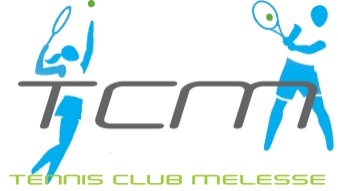 Objet : Convocation Assemblée Générale du Tennis Club de MelesseMadame, Mademoiselle, Monsieur,Je vous invite à assister à l’Assemblée Générale du TENNIS CLUB DE MELESSE qui se déroulera le samedi 30 janvier 2021 à 11h00 par vidéo-conférence.L’ordre du jour sera le suivant :Rapport moral saison 2019/2020Rapport d’activité saison 2019/2020Rapport financier 2019/2020Projets saison 2020/2021Election du Tiers Sortant.Questions diverses.Les adhérents de plus de 18 ans désireux de faire acte de candidature au Comité Directeur (Bureau), peuvent le signifier par courrier 8 jours ouvrables avant l’AG, donc avant le 20 janvier 2021.Les adhérents âgés de plus de 16 ans (seuls admis aux votes selon nos statuts) peuvent en cas d’indisponibilité de participation à cette assemblée, confier leur pouvoir (disponible sur le site du club) dûment signé à un adhérent de plus de 16 ans afin de le représenter aux différents votes de cette assemblée.La vie d’une Association est fortement dépendante du degré d’implication de ses membres aussi nous espérons que vous serez nombreux à cette réunion.Amitiés sportives.Le PrésidentFrançois GIVORD